Senate Meeting AgendaTwelfth Meeting of the Eighteenth Senate – Tuesday, 3 December 2019Call to OrderRoll CallApproval of MinutesOfficer ReportsPresident – Will Harris Executive Vice President – Garrett EdmondsAdministrative Vice President – Kenan MujkanovicChief of Staff – Aubrey KelleyDirector of Public Relations – Ashlynn EvansDirector of Academic and Student Affairs – Abbey Norvell Director of Information Technology – Paul Brosky Speaker of the Senate – Nathan TerrellSecretary of the Senate – Brenna Matthews Committee ReportsAcademic and Student Affairs – Matthew JohnsonCampus Improvements – Matt BarrLegislative Research – Josh ZaczekPublic Relations – Brigid StakelumDiversity and Inclusion – Symone WhalinSustainability – Jillian Kenney SAVES – Special OrdersUniversity Committee ReportsJudicial Council Report   Guest/Student Speaker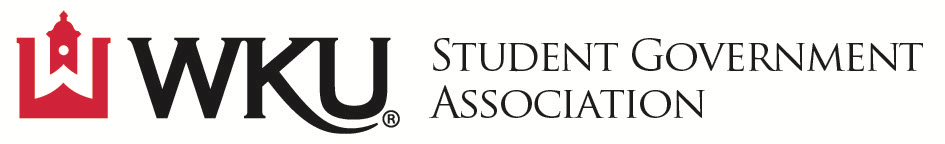 Unfinished BusinessNew BusinessBill 8-19-F. Organizational Aid Funding for Western Kentucky University Student Affairs Graduate Organization, Black Women of Western, Association for the Study of African American Life and History, Delta Sigma Theta, Chi Sigma Iota, and Phi Beta Sigma.Bill 9-19-F. Funding for SGA Scholarship Recipients Announcements and Adjournment First Reading: 12/03/19 Second Reading:Pass:  Fail:Other:Bill 8-19-F. Organizational Aid Funding for Western Kentucky University Student Affairs Graduate Organization, Black Women of Western, Association for the Study of African American Life and History, Delta Sigma Theta, Chi Sigma Iota, and Phi Beta Sigma.Purpose: For the Student Government Association of Western Kentucky University to allocate $2,900 from Organizational Aid for Western Kentucky University Student Affairs Graduate Organization, Black Women of Western, Association for the Study of African American Life and History, Delta Sigma Theta, Chi Sigma Iota, and Phi Beta Sigma for the 2019-2020 Academic Year.Whereas: Student Affairs Graduate Organization will be allocated $500 to fund community service projects.Whereas: Association for the Study of African American Life and History, will be allocated $400 for an awards luncheon.  Whereas: Chi Sigma Iota will be allocated $500 to fund members to attend the American Counseling Association 2020 Conference.Whereas: Black Women of Western will be allocated $500 to fund a expenses of the BWOW pop-up shop.Whereas: Delta Sigma Theta will be allocated $500 to fund annual male pageant, Mr. Devastating, promoting community service and scholarship.Whereas: Phi Beta Sigma will be allocated $500 to fund regional conferences, philanthropy, and the state meeting.Therefore: Be it resolved that the Student Government Association of Western Kentucky University will allocate $2,900 from Organizational Aid for Western Kentucky University Student Affairs Graduate Organization, Black Women of Western, Association for the Study of African American Life and History, Delta Sigma Theta, Chi Sigma Iota, and Phi Beta Sigma for the 2019-2020 Academic Year.Authors: Kenan MujkanovicSponsor: Organizational Aid Committee, Legislative Research Committee First Reading: 12/03/19Second Reading: Pass: Fail:Other:Bill: 9-19-F.  Funding for SGA Scholarship RecipientsPurpose: 	For the Student Government Association of Western Kentucky University toallocate $18,700 in order to fund SGA scholarships.Whereas: 	The Committee for Academic and Student Affairs (CASA) has decided to allocate money for Scholar Development Grants at $250 each for a total of $2,000, andWhereas: 	CASA has decided to allocate money for Winter Term Scholarships at $300 each for a total of $8,000, and Whereas:	CASA has decided to allocate money for Study Abroad/Student Teach Abroad Scholarships at $300 each for a total of $6,000, andWhereas: 	CASA has decided to allocate money for First Generation Scholarships at $250 each for a total of $2,000 andWhereas:	CASA has decided to award 7 ISEC Book Scholarships at $100 each for a total of $700 andWhereas:	Due to the high volume of scholarship applications, CASA needs more time to finish grading scholarshipsWhereas:	Funding for the Scholar Development Grants, Winter Term Scholarships, Study Abroad/Student Teach Abroad Scholarships, First Generation Scholarships, and ISEC Book Scholarships will come from “Scholarships,” andWhereas:	All money that is not distributed will be returned back to “Scholarships”Therefore: 	Be it resolved that the Student Government Association of WesternKentucky University will allocate $18,700 in order to fund SGA scholarships.Author: 	Abbey Norvell, Director of Academic and Student Affairs	Aubrey Kelley, Chief of StaffSponsor: 	Committee for Academic and Student AffairsContacts:	Matthew Johnson, CASA Chair